  EKONOMICKÁ UNIVERZITA V BRATISLAVE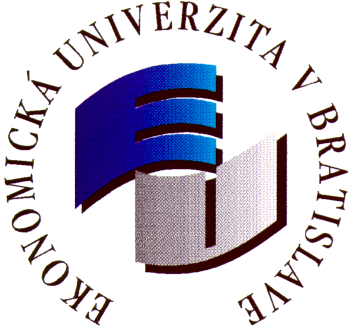   Dolnozemská cesta 1/b, 852  35 Bratislava 5"PROOF OF RECOGNITION "(doklad o uznaní štúdia na zahraničnej univerzite)Meno študenta: Fakulta:Názov zahraničnej univerzity: Predmety absolvované na zahraničnej univerzite:				Uznané na Ekonomickej univerzite v Bratislave za:Vyjadrenie zástupcu fakulty/ prodekana pre zahraničné vzťahy: .........................					_____________________________																Podpis a pečiatkaNázov predmetuPočet kreditovECTSNázov predmetuPočet kreditovECTS